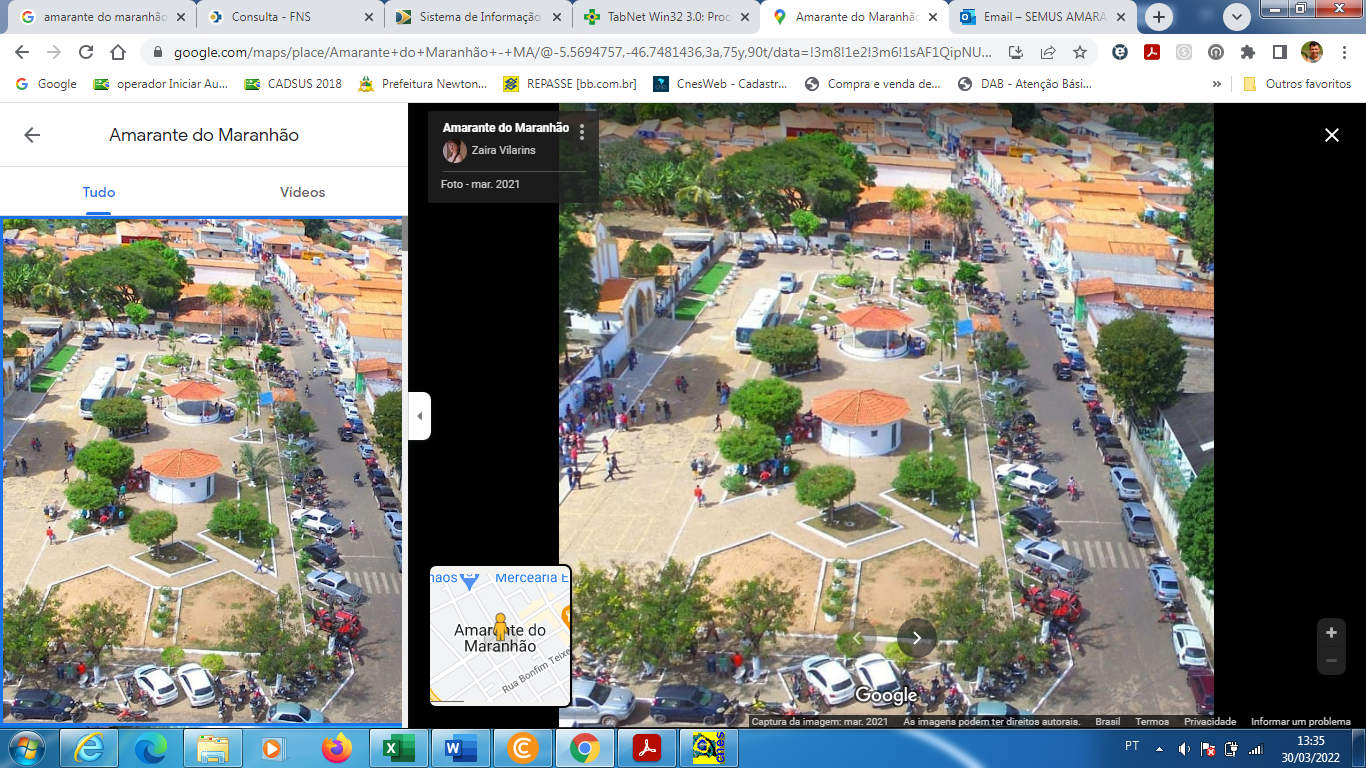           RELATÓRIO ANUAL DE GESTÃO 2021WESLEY SANTOS GARCIASecretário Municipal de SaúdeSUMÁRIOIdentificaçãoInformações TerritoriaisSecretaria de SaúdeInformações da GestãoFundo de SaúdePlano de SaúdeConselho de SaúdeIntroduçãoDados Demográficos e de MorbimortalidadePopulação estimada por sexo e faixa etáriaNascidos VivosPrincipais causas de internaçãoMortalidade por grupos de causasDados da Produção de Serviços no SUSProdução de Atenção BásicaProdução de Urgência e Emergência por Grupo de ProcedimentosProdução de Atenção Psicossocial por Forma de OrganizaçãoProdução de Atenção Ambulatorial Especializada e Hospitalar por Grupo de ProcedimentosProdução de Assistência FarmacêuticaProdução de Vigilância em Saúde por Grupo de ProcedimentosRede Física Prestadora de Serviços ao SUSPor tipo de estabelecimento e gestãoPor natureza jurídicaConsórcios emsaúdeProfissionais de Saúde Trabalhando no SUSProgramação Anual de Saúde - PASDiretrizes, objetivos, metas e indicadoresIndicadores de Pactuação InterfederativaExecução Orçamentária e FinanceiraExecução da programação por fonte, subfunção e natureza da despesaIndicadores financeirosRelatório Resumido da Execução Orçamentária (RREO)AuditoriasAnálises e Considerações GeraisRecomendações para o Próximo ExercícioIdentificaçãoInformações TerritoriaisFonte: IBGE/2021	1 .2. Secretaria de SaúdeFonte: SEMUS1 3. Informações da GestãoFonte: SEMUSFundo de SaúdeFonte: SEMUSPlano de SaúdeFonte: SEMUS1.6. Conselho de SaúdeFonte: CMS 	IntroduçãoA Secretaria de Municipal de Saúde de AMARANTE DO MARANHAO, em cumprimento à legislação vigente do SUS, no âmbito do Sistema Único de Saúde, apresenta o Relatório Anual de Gestão de 2021, que além de cumprir aos preceitos legais, tem o intuito de prestar contas e tornar públicas as ações realizadas no exercício de 2021, refletindo a transparência desta gestão, na busca pela valorização e respeito à sociedade, bem como o compromisso com a consolidação do SUS no município.O Relatório de Gestão é um instrumento de planejamento, acompanhamento e avaliação da gestão do SUS previsto na Lei Orgânica da Saúde - Lei 8.142/1990, artigo 4º e incorporado como um dos instrumentos do Sistema de Planejamento do Sistema Único de Saúde aprovado pela Portaria GM 3085/2006 e detalhado pela Portaria GM 3332/2006.Este relatório atende à determinação da Instrução Normativa nº 47/2004 e alterações, bem como às Decisões Normativas nº 85/2007 e nº 88/2007 do Tribunal de Contas da União (TCU) e, em complementação, à Norma de Execução nº 5/2007 da Controladoria-Geral da União (CGU).Para tanto, os Relatórios Anuais de Gestão configuram-se insumos privilegiados por contemplar aspectos qualitativos e quantitativos, envolvendo também uma análise acerca do processo geral de desenvolvimento do plano, registrando os avanços obtidos, os obstáculos que dificultaram o trabalho, bem como as iniciativas ou medidas que devem ser desencadeadas.Compreende o foco dessa análise e reflexão, o alcance de resultados satisfatórios na atenção integral à saúde dos cidadãos, na perspectiva que os procedimentos adotados pela Secretaria Municipal de Saúde impliquem em reversão de problemas e impactem positivamente nos condicionantes de vida e saúde da população.Análises e Considerações sobre IntroduçãoO RAG trata-se de um instrumento de acompanhamento financeiro e de avaliação do funcionamento dos serviços que procura articular com os demais instrumentos de planejamento governamental, o Plano Plurianual - PPA, a Lei das Diretrizes Orçamentárias – LDO e a Lei Orçamentária Anual – LOA, com o processo de planejamento do Sistema Único de Saúde.  É o instrumento que possibilita o acompanhamento da aplicação dos recursos à programação aprovada. Fornece subsídios para a avaliação e consequente revisão do Plano de Saúde. Constitui-se no instrumento de comprovação da aplicação dos recursos repassados do Fundo Nacional de Saúde para os Fundos de Saúde dos Estados, do Distrito Federal e dos Municípios.Para tanto, os Relatórios Anuais de Gestão configuram-se insumos privilegiados por contemplar aspectos qualitativos e quantitativos, envolvendo também uma análise acerca do processo geral de desenvolvimento do plano, registrando os avanços obtidos, os obstáculos que dificultaram o trabalho, bem como as iniciativas ou medidas que devem ser desencadeadas.Compreende o foco dessa análise e reflexão, o alcance de resultados satisfatórios na atenção integral à saúde dos cidadãos, na perspectiva que os procedimentos adotados pela Secretaria Municipal de Saúde impliquem em reversão de problemas e impactem positivamente nos condicionantes de vida e saúde da população.Dados Demográficos e de MorbimortalidadePopulação estimada por sexo e faixa etária Período: 2021Fonte: Estimativas elaboradas pelo Ministério da Saúde/SVS/CGIAE. 	Nascidos Vivos Número de nascidos vivos por residência da mãe.Fonte: Sistema de Informações sobre Nascidos Vivos (MS/SVS/DASIS/SINASC) Principais causas de internação Morbidade Hospitalar de residentes, segundo capítulo da CID-10.Fonte: Sistema de Informações Hospitalares do SUS (SIH/SUS)Mortalidade por grupos de causas. Mortalidade de residentes, segundo capítulo CID-10Fonte: Sistema de Informações sobre Mortalidade (MS/SVS/CGIAE/SIM-TABNET) 	ANÁLISES E CONSIDERAÇÕES SOBRE DADOS DEMOGRÁFICOS E DE MORBIMORTALIDADEDEMOGRAFIASegundo estimativa elaborada pelo Ministério da Saúde para o ano de 2021, o município de AMARANTE DO MARANHAO apresenta um total de 41.729 habitantes. De acordo com a razão sexo e faixa etária, a população feminina é 20.217 a qual representa 48,44%, o município não segue o padrão da maioria dos municípios maranhenses e brasileiro onde existe a predominância do sexo feminino. Em relação à faixa etária, a maior concentração populacional deu-se entre os 20 a 29 anos de idade com 7.077  hab., observou-se também uma menor concentração populacional a partir dos 80 anos, totalizando apenas 602 habitantes. MORBIDADEDiante dos dados apresentados acima, em relação ao tipo de Morbidade Hospitalar não procedente de fatores externos por grupos de causas no município de AMARANTE DO MARANHAO, observa-se maior prevalência das Algumas doenças infecciosas e parasitárias com 736 ocorrências, Doenças do aparelho respiratório 322, Doenças do aparelho digestivo 398 ocorrências até a competência 12/ 2021.A situação da saúde Materna e perinatal apresenta grande relevância pelo fato de, além dos aspectos quantitativos (magnitude), as mulheres e seus conceptos representam um grupo de maior vulnerabilidade, expressa no maior risco de adoecer e morrer a que estão expostos.  É prioridade para a gestão o fortalecimento da Rede Cegonha na Rede de Saúde Municipal, objetivando a redução da morbimortalidade do grupo materno-infantil.A Secretaria Municipal de Saúde tem desprendido esforços para o fortalecimento do comitê de mortalidade materno-infantil, de maneira a prevenir a incidência de óbitos referente a esse grupo, assim como, o desenvolvido de estratégias de ação em prol da saúde materno-infantil.MORTALIDADEOs dados de Mortalidade por grupos de causas no município de AMARANTE DO MARANHAO observam-se maior prevalência relacionada às Doenças do Aparelho Circulatório totalizando 16 óbitos no ano de 2021, seguida das Neoplasias (tumores) com 12 óbitos.A mortalidade por doenças no aparelho circulatório é observada mundialmente. No Brasil, esse grupo de doenças é a primeira causa de óbito. Essa perspectiva impõe novas formulações no âmbito das políticas públicas voltada para esse grupo específico, principalmente no item saúde, buscando junto ao Ministério da Saúde que financie políticas públicas municipais alternativas viáveis e efetivas como, projetos, suporte clínico e terapêutico, que incentivem à mudança de hábitos e comportamentos da população perspectiva de redução dessa doença e, acima de tudo, a implantação e implementação de políticas especificas para promoção de saúde, através do fortalecimento da Atenção Básica, cujos efeitos sobre a redução da mortalidade sejam positivos.Dados da Produção de Serviços no SUSProdução de Atenção Básica Complexidade: Atenção BásicaFonte: Sistemas de Informações Ambulatoriais do SUS (SIA/SUS) 	Produção de Urgência e Emergência por Grupo de ProcedimentosCaráter de atendimento: UrgênciaFonte: Sistemas de Informações Ambulatoriais do SUS (SIA/SUS) e Sistema de Informações Hospitalares do SUS (SIH/SUS)Produção de Atenção Psicossocial por Forma de Organização Forma organização: 030108 Atendimento/Acompanhamento psicossocial, 030317 Tratamento dos transtornos mentais e comportamentais.Fonte: Sistemas de Informações Ambulatoriais do SUS (SIA/SUS) e Sistema de Informações Hospitalares do SUS (SIH/SUS)Produção de Atenção Ambulatorial Especializada e Hospitalar por Grupo de ProcedimentosFonte: Sistema de Informações Ambulatoriais do SUS (SIA/SUS) e Sistema de Informações Hospitalares do SUS (SIH/SUS) Produção de Assistência FarmacêuticaSubgrupo proced: 0604 Componente Especializado da Assistência FarmacêuticaFonte: Sistemas de Informações Ambulatoriais do SUS (SIA/SUS)	Produção de Vigilância em Saúde por Grupo de procedimentos Financiamento: Vigilância em SaúdeFonte: Sistemas de Informações Ambulatoriais do SUS (SIA/SUS) Análises e Considerações sobre Dados da Produção de Serviços no SUSO município de AMARANTE DO MARANHAO - MA executou durante esse o ano de 2021 com foco voltado às ações de promoção e prevenção em saúde totalizaram 843.189 atendimentos sendo essas ações desenvolvidas em todas as Unidades Básicas de Saúde tanto da sede quanto da zona rural uma vez que atenção primária é a porta de entrada da rede municipal de saúde, trabalhando com ênfase nessas ações a gestão municipal visa reduzir a médio e longo prazo a morbi-mortalidade de sua população.Componente especializado a assistênicia farmacêutica é realizado pela gestão estadual.Rede Física Prestadora de Serviços ao SUSPor tipo de estabelecimento e gestãoFonte: Cadastro Nacional de Estabelecimentos de Saúde (CNES) 	Por natureza jurídica Período 2021Fonte: Cadastro Nacional de Estabelecimentos de Saúde (CNES) 	ANÁLISES E CONSIDERAÇÕES SOBRE REDE FÍSICA PRESTADORA DE SERVIÇOS AO SUSEm relação à Rede Física de Saúde Pública e privada prestadora de serviços ao SUS no Município de AMARANTE DO MARANHAO, apresenta-se um total de 48 estabelecimentos de saúde cadastrados no Sistema de Cadastro Nacional de Estabelecimentos de Saúde (CNES), sendo que 77,08 % dos estabelecimentos são da esfera Administrativa Pública (municipal). No que se refere ao tipo de gestão.A rede de saúde sob gestão municipal encontra-se assim disposta: 15 Centro/Unidades Básicas de Saúde, 03 Unidades de Apoio Diagnose e Terapia (SADT ISOLADO), 01 Hospital Geral, 01 Centro de Atenção Psicossocial - CAPS, além de outros serviços, dispondo desde a Atenção Básica até serviços especializados.Consórcios em saúdeFonte:.ANÁLISES E CONSIDERAÇÕES SOBRE CONSÓRCIO DE SAÚDEO Município de AMARANTE DO MARANHAO não participa de nenhum consórcio. 	Profissionais de Saúde Trabalhando no SUS Período 12/2021	MS / SAS - SECRETARIA DE ATENÇÃO À SAÚDE	SCNES	Página: 1	DRAC - Departamento de Regulação, Avaliação e Controle	Data: 30/03/2022	DATASUS	Carga Horária Profissionais SUS por Município	Hora: 12:58	Competência: 03/2022	Versão: 4.3.50	Com vínculo	Autônomos	TOTAL	Amb	Outros	Hosp	Profissionais	Amb	Outros	Hosp	Profissionais	Amb	Outros	Hosp	Profissionais	AMARANTE DO MARANHAO	111220-SECRETARIOEXECUTIVO	0	40	0	1	0	0	0	0	0	40	0	1	111415-DIRIGENTE DO SERVICO PUBLICO 	0	10	0	1	0	0	0	0	0	10	0	1	123105-DIRETOR ADMINISTRATIVO	0	120	0	4	0	0	0	0	0	120	0	4	131205-DIRETOR DE SERVICOS DE SAUDE	0	0	0	0	3	0	3	1	3	0	3	1	131210-GERENTE DE SERVICOS DE SAUDE	320	120	8	13	0	0	0	0	320	120	8	13	142210-GERENTE DE DEPARTAMENTO 	0	40	0	1	0	0	0	0	0	40	0	1	142310-GERENTE DE COMUNICACAO	0	40	0	1	0	0	0	0	0	40	0	1	142340-OUVIDOR	40	40	0	2	0	0	0	0	40	40	0	2	214205-ENGENHEIRO CIVIL	0	80	0	2	0	0	0	0	0	80	0	2	221205-BIOMEDICO	30	40	0	3	10	0	0	1	40	40	0	4	223208-CIRURGIAO DENTISTA  CLINICO GERAL	226	0	0	7	0	0	0	0	226	0	0	7	223293-CIRURGIAO DENTISTA DA ESTRATEGIA 	400	0	0	10	0	0	0	0	400	0	0	10	223305-MEDICO VETERINARIO	0	0	0	0	40	0	0	1	40	0	0	1	223405-FARMACEUTICO	170	0	0	7	20	0	0	1	190	0	0	8	223415-FARMACEUTICO ANALISTA CLINICO	160	0	0	6	80	0	0	3	240	0	0	9	223505-ENFERMEIRO	1089	0	0	30	0	0	0	0	1089	0	0	30	223545-ENFERMEIRO OBSTETRICO	0	0	244	7	0	0	0	0	0	0	244	7	223565-ENFERMEIRO DA ESTRATEGIA DE 	840	0	0	21	40	0	0	1	880	0	0	22	223605-FISIOTERAPEUTA GERAL	260	0	0	10	0	0	0	0	260	0	0	10	223710-NUTRICIONISTA	344	0	0	12	0	0	0	0	344	0	0	12	223810-FONOAUDIOLOGO	26	0	0	2	0	0	0	0	26	0	0	2	2241E1-PROFISSIONAL DE EDUCACAO FISICA 	120	0	0	5	0	0	0	0	120	0	0	5	225120-MEDICO CARDIOLOGISTA	20	0	0	1	0	0	0	0	20	0	0	1	225124-MEDICO PEDIATRA	0	0	0	0	5	0	19	1	5	0	19	1	225125-MEDICO CLINICO	176	0	72	11	127	0	11	6	303	0	83	17	225133-MEDICO PSIQUIATRA	20	0	0	1	20	0	0	1	40	0	0	2	225135-MEDICO DERMATOLOGISTA	0	0	0	0	10	0	20	1	10	0	20	1	225142-MEDICO DA ESTRATEGIA DE SAUDE DA 	360	0	0	9	480	0	0	12	840	0	0	21	225151-MEDICO ANESTESIOLOGISTA	0	0	10	1	0	0	0	0	0	0	10	1	MS / SAS - SECRETARIA DE ATENÇÃO À SAÚDE	SCNES	Página: 2	DRAC - Departamento de Regulação, Avaliação e Controle	Data: 30/03/2022	DATASUS	Carga Horária Profissionais SUS por Município	Hora: 12:58	Competência: 03/2022	Versão: 4.3.50	Com vínculo	Autônomos	TOTAL	Amb	Outros	Hosp	Profissionais	Amb	Outros	Hosp	Profissionais	Amb	Outros	Hosp	Profissionais	225225-MEDICO CIRURGIAO GERAL	5	0	15	1	0	0	10	1	5	0	25	2	225250-MEDICO GINECOLOGISTA E OBSTETRA	20	0	10	1	0	0	0	0	20	0	10	1	225270-MEDICO ORTOPEDISTA E 	0	0	0	0	10	0	0	1	10	0	0	1	225320-MEDICO EM RADIOLOGIA E 	10	0	0	1	14	0	0	1	24	0	0	2	241040-CONSULTOR JURIDICO	0	40	0	1	0	0	0	0	0	40	0	1	251510-PSICOLOGO CLINICO	160	0	0	6	0	0	0	0	160	0	0	6	251605-ASSISTENTE SOCIAL	430	0	0	16	0	0	0	0	430	0	0	16	262405-ARTISTA (ARTES VISUAIS)	0	40	0	1	0	0	0	0	0	40	0	1	318005-DESENHISTA TECNICO	0	40	0	1	0	0	0	0	0	40	0	1	322205-TECNICO DE ENFERMAGEM	4080	40	364	118	60	0	20	2	4140	40	384	120	322230-AUXILIAR DE ENFERMAGEM	210	0	10	6	0	0	0	0	210	0	10	6	322245-TECNICO DE ENFERMAGEM DA 	845	0	0	22	40	0	0	1	885	0	0	23	322415-AUXILIAR EM SAUDE BUCAL	212	0	0	6	0	0	0	0	212	0	0	6	322425-TECNICO EM SAUDE BUCAL DA 	40	0	0	1	0	0	0	0	40	0	0	1	322430-AUXILIAR EM SAUDE BUCAL DA 	520	0	0	13	0	0	0	0	520	0	0	13	322605-TECNICO DE IMOBILIZACAO 	40	0	0	1	0	0	0	0	40	0	0	1	324115-TECNICO EM RADIOLOGIA E 	160	0	0	4	0	0	0	0	160	0	0	4	324120-TECNOLOGO EM RADIOLOGIA	80	0	0	2	0	0	0	0	80	0	0	2	325110-TECNICO EM LABORATORIO DE 	40	0	0	1	20	0	20	1	60	0	20	2	351110-CHEFE DE CONTABILIDADE (TECNICO)	0	40	0	1	0	0	0	0	0	40	0	1	352210-AGENTE DE SAUDE PUBLICA	840	120	0	24	0	0	0	0	840	120	0	24	411010-ASSISTENTE ADMINISTRATIVO	0	1455	0	39	0	0	0	0	0	1455	0	39	412110-DIGITADOR	0	800	0	21	0	80	0	2	0	880	0	23	414105-ALMOXARIFE	0	40	0	1	0	0	0	0	0	40	0	1	422105-RECEPCIONISTA, EM GERAL	0	1160	0	29	0	40	0	1	0	1200	0	30	422205-TELEFONISTA	20	0	0	2	0	0	0	0	20	0	0	2	422220-OPERADOR DE RADIOCHAMADA	20	0	0	2	0	0	0	0	20	0	0	2	513205-COZINHEIRO GERAL	0	80	0	2	0	0	0	0	0	80	0	2	513220-COZINHEIRO DE HOSPITAL	0	120	0	3	0	0	0	0	0	120	0	3	514225-TRABALHADOR DE SERVICOS DE 	0	2400	0	60	0	0	0	0	0	2400	0	60	MS / SAS - SECRETARIA DE ATENÇÃO À SAÚDE	SCNES	Página: 3	DRAC - Departamento de Regulação, Avaliação e Controle	Data: 30/03/2022	DATASUS	Carga Horária Profissionais SUS por Município	Hora: 12:58	Competência: 03/2022	Versão: 4.3.50	Com vínculo	Autônomos	TOTAL	Amb	Outros	Hosp	Profissionais	Amb	Outros	Hosp	Profissionais	Amb	Outros	Hosp	Profissionais	515105-AGENTE COMUNITARIO DE SAUDE	5680	0	0	142	0	0	0	0	5680	0	0	142	515110-ATENDENTE DE ENFERMAGEM	500	80	0	15	0	0	0	0	500	80	0	15	515125-AGENTE INDIGENA DE SAUDE	920	0	0	23	0	0	0	0	920	0	0	23	515130-AGENTE INDIGENA DE SANEAMENTO	1360	0	0	34	0	0	0	0	1360	0	0	34	515135-SOCORRISTA (EXCETO MEDICOS E 	80	0	0	2	0	0	0	0	80	0	0	2	515140-AGENTE DE COMBATE AS ENDEMIAS	1080	0	0	28	0	0	0	0	1080	0	0	28	515215-AUXILIAR DE LABORATORIO DE 	200	0	0	5	0	0	0	0	200	0	0	5	516305-LAVADEIRO, EM GERAL	0	80	0	2	0	0	0	0	0	80	0	2	517420-VIGIA	0	2300	0	58	0	0	0	0	0	2300	0	58	521130-ATENDENTE DE FARMACIA  	0	440	0	11	0	0	0	0	0	440	0	11	715210-PEDREIRO	0	80	0	2	0	0	0	0	0	80	0	2	715615-ELETRICISTA DE INSTALACOES	0	40	0	1	0	0	0	0	0	40	0	1	782305-MOTORISTA DE CARRO DE PASSEIO	0	120	0	3	0	0	0	0	0	120	0	3	782310-MOTORISTA DE FURGAO OU VEICULO 	0	400	0	10	0	0	0	0	0	400	0	10	782320-CONDUTOR DE AMBULANCIA	40	520	0	14	0	0	0	0	40	520	0	14Fonte: Cadastro Nacional de Estabelecimentos de Saúde (CNES) 	ANÁLISES E CONSIDERAÇÕES SOBRE PROFISSIONAIS DE SAÚDE TRABALHANDO NO SUSDe acordo com os dados acima, referentes ao vínculo empregatício - Profissionais do SUS para o município de AMARANTE DO MARANHAO/MA, constata-se o maior percentual de Servidores com vínculo protegido (estatutário/concurso Público) totalizando 934 servidores, porém, essa municipalidade conta efetivamente com um número muito maior desta categoria de servidores. A gestão municipal prima pelo ingresso ao emprego público observando os preceitos Constitucionais, de modo, a ter realizado concurso público e, seletivo para a classe dos Agentes Comunitários de Saúde.A Rede de Saúde municipal é composta por uma Equipe Multiprofissional/multidisciplinar, da qual podemos destacar: Médicos generalistas e especialistas, Médicos cirurgião, Equipes de Enfermagem, Equipes de Saúde da Família, psicólogos, fonoaudiólogos, nutricionista, técnicos, administrativo, Equipe de Saúde Bucal, Odontólogos, Vigilantes, Apoio, Coordenadores, Diretores, entre outros.O município de AMARANTE DO MARANHAO busca de forma permanente a qualificação técnica de seus profissionais, além do estabelecimento do vínculo profissional com a comunidade.Programação Anual de Saúde – PASA Programação Anual de Saúde - PAS encontra-se detalhada no anexo I deste relatório.ANÁLISES E CONSIDERAÇÕES SOBRE PROGRAMAÇÃO ANUAL DE SAÚDE – PASIndicadores de Pactuação Interfederativa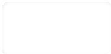 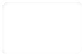 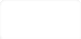 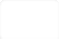 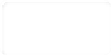 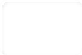 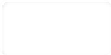 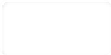 Fonte: SES/MA	OBS: Procedimentos para a pactuação conforme Resolução CIT 08, de 24 de novembro de 2016.ANÁLISES E CONSIDERAÇÕES SOBRE INDICADORES DE PACTUAÇÃO INTERFEDERATIVAAo analisarmos os dados da Pactuação Interfederativa podemos observa que dos 23 indicadores o município alcançou 60,87%, ou seja, 14 indicadores. Vale ressaltar que os dados disponiblizados são preliminares podendo sofrer alterações posteriores.Execução Orçamentária e FinanceiraExecução da programação por fonte, subfunção e natureza da despesa.INDICADORES MUNICIPAISAno / Periodo: 2021 / 6° BimestreMunicípio:  210060-Amarante do Maranhão - MAPosição em:  30/03/2022 13:19:40ANÁLISES E CONSIDERAÇÕES SOBRE EXECUÇÃO ORÇAMENTÁRIA E FINANCEIRADEMONSTRATIVO E INDICADORES FINANCEIROSA Lei Complementar 141/2012 estabelece os percentuais mínimos a serem repassados por cada ente federado, garantindo e resguardando ainda mais os repasses a serem aplicados em ações e serviços públicos de saúde, é prioridade para atual gestão a Política Publica de Saúde municipal, traduzida nos indicadores relativos ao financiamento do setor, apurados no Sistema de Informação sobre Orçamentos Públicos em Saúde- SIOPS, demonstrando o crescimento da aplicação de recursos do tesouro municipal com as ações e serviços de saúde.Para o exercício de 2021, o executivo municipal disponibilizou o equivalente a 28,50 % da receita própria aplicada em saúde, dado significativo para Saúde municipal, refletindo a sensibilidade para o custeio da Politica Pública Municipal de saúde. Salienta-se que Emenda Constitucional nº 29/2000 apregoa valores mínimos na ordem de 15%. Dentre essas receitas estão os seguintes percentuais 1,96 % da receita de impostos na receita total do Estado,  97,77 % das transferências intergovernamentais na receita total do Estado, 21,75 % das Transferências para a Saúde (SUS) no total de recursos transferidos para o Município, receitas aplicadas de acordo com suas sub funções  e blocos, como, a assistência hospitalar e ambulatorial (25,68%) atenção Básica (66,99%), entre outros blocos.Os indicadores financeiros aqui postos, representam a participação das transferências da União, Estado e do próprio município, com subfunções vinculadas a Atenção Básica (100%), assistência Hospitalar e ambulatorial, vigilância em Saúde.A necessidade de ampliar e garantir à população as ações e serviços de saúde e, perseguir o acesso a todos os níveis de atenção é um grande desafio, principalmente contextualizando com a insuficiência de recursos financeiros e, considerando as desigualdades sociais. Assim é que a busca pela equidade em saúde deve se realizar ações concretas, de caráter preventivo, curativo, recuperativo e proporcional, para o atendimento das necessidades identificadas através do reconhecimento de problemas individuais e coletivos de saúde.DEMONSTRATIVO DA UTILIZAÇÃO DOS RECURSOSO município de AMARANTE DO MARANHAO - MA conforme consta no Demonstrativo Orçamentário arrecadou todos os impostos de sua competência e as transferências constitucionais legais, toda contabilização das receitas e despesas foram de acordo com a Lei nº 4.320/1964, que dispõe sobre as finanças públicas e o Município de AMARANTE DO MARANHAO- MA aplicou 28,50% das suas receitas de impostos e transferência constitucionais e legais em ações e serviços públicos de saúde acima do limite mínimo constitucional.DEMONSTRATIVO ORÇAMENTÁRIOUnião, os Estados, o Distrito Federal e os Municípios compartilham as responsabilidades de promover a articulação e a interação dentro do Sistema Único de Saúde – SUS, assegurando o acesso universal e igualitário às ações e serviços de saúde. A aprovação da Lei Complementar nº 141, de 12 de janeiro de 2012, estabeleceram-se várias regras sobre a aplicação dos recursos em Saúde.O Sistema Único de Saúde – SUS compreende todas as ações e serviços de saúde estatais das esferas Federal, Estadual e municipal, bem como os serviços privados de saúde contratados ou conveniados. As transferências destinadas ao SUS são tratadas destacadamente por conta da relevância do assunto e não pelo tipo de transferência, pois a descentralização dos recursos para as ações e serviços de saúde é concretizada também por meio da celebração de convênios, de contratos de repasses e, principalmente, fundo a fundo.Os gastos realizados com o atendimento das necessidades da área de saúde pública levaram em consideração as diretrizes e princípios do SUS a serem destinados às ações e serviços de acesso universal, igualitário e gratuito, além de estar em conformidade com objetivos e metas explicitados no respectivo Plano Municipal de Saúde e programação Anual de Saúde.A partir dessas observações, foram admitidas as despesas com ações e serviços constantes dos Planos de Saúde, PAS e da Programação Pactuada e Assistencial– PPI, aprovados pelo Conselho de Saúde e executados pelo respectivo nível de gestão.AuditoriasFonte:	Data da consulta:ANÁLISES E CONSIDERAÇÕES SOBRE AUDITORIASNão foram realizadas auditorias em 2021.Análises e Considerações GeraisSecretaria Municipal de Saúde do Município de AMARANTE DO MARANHAO/MA, em cumprimento à exigência legal normativa do SUS, apresenta através deste documento seu Relatório Anual de Gestão exercício 2021, o qual consiste em um instrumento de Prestação de Contas e planejamento, com a finalidade de avaliar a execução da política de saúde do Município, incluindo como protagonista neste processo o controle social,  além da expressão do trabalho dos Servidores públicos municipais inseridos na estrutura organizacional as SEMUS.No desempenho de suas atribuições, a SEMUS vem empreendo esforços crescentes na busca do atingimento de suas metas. As dificuldades e as barreiras que se interpõem à plena realização das suas ações estão sendo debeladas na medida da conscientização das suas fragilidades, as quais se revelam no transcorrer dos processos de trabalho. Não podemos deixar de considerar o sub financiamento para a saúde Pública, e, constatar que a aplicação de recursos a nível municipal ultrapassa ao exigido legalmente, ou seja, mais de 15%.Compreende-se que muito foi feito, porém, não o bastante para suprir todas as necessidades relacionadas à saúde, principalmente, quando existem entraves que ultrapassam à vontade e capacidade financeira de uma gestão. Diante disto, fica a nós o desafio de romper com todas essas dificuldades, buscando e resguardando, acima de tudo, uma saúde de qualidade para a população do município de AMARANTE DO MARANHAO. As metas não atingidas serão reprogramadas para o exercício 2021.Recomendações para o Próximo ExercícioQualificar/fortalecer as Equipes da Atenção Basica/Estratégia Saúde da Família - ESF e demais Programas;Aprimorar a gestão na Atenção Básica;Reduzir a mortalidade materna e infantil;Cumprir com os Indicadores e metas pactuados (SISPACTO, PQAVS e Outros);Buscar junto ao Ministério da Saúde e Secretaria de Estado da Saúde, um Financiamento “junto”, que corresponda à necessidade dos munícipes e, de acordo com os serviços já prestados, visando principalmente o incremento financeiro do MAC;Fortalecimento das ações de Média complexidade no município, assim como o incremento desse bloco objetivando a continuidade dessas assistencia;Educação Permanente/Capacitação para todos os níveis profissional municipal e em todos os programas da Atenção Básica entre outros, de acordo com a política do Ministério da Saúde;Reprogramar as ações previstas na PAS 2021, as quais não foram executadas;Fortalecer as Redes de Atenção á Saúde e implantando as quatro redes temáticas prioritárias: Rede Cegonha, Rede de Urgência e Emergência, Rede Psicossocial e Rede de Atenção à Pessoa com deficiência;Fortalecimento do e-SUS;Melhoria do processo de trabalho na atenção básica.Análises e Considerações sobre Recomendações para o Próximo ExercícioWESLEY SANTOS GARCIASecretário Municipal da Saúde de AMARANTE DO MARANHAO-MAUFMARANHÃOMunicipio AMARANTE DO MARANHÃOÁrea7.438,217 km²População41.729Nome do ÓrgãoSECRETARIA MUNICIPAL DE SAÚDENúmero CNES7223250 - SEMSAM AMARANTE DO MARANHAOCNPJ11.394.580/0001-65EndereçoAVENIDA DEP LA ROQUE, S/N – CENTRO - CEP: 65.923-000Emaildrwesley@gmail.comTelefone (99) 9 8529-0371	PrefeitoVanderly Gomes MirandaSecretário(a) de Saúde em ExercícioWesley Santos GarciaE-mail secretário(a)drwesley@gmail.comTelefone secretário(a)(99) 9 8529-0371Lei de criaçãoLei Municipal nº 268/2009Data de criação02 DE SETEMBRO DE 2009CNPJ11.394.580/0001-65Natureza JurídicaFundo PúblicoNome do Gestor do FundoWesley Santos GarciaPeríodo do Plano de Saúde2018 - 2021Status do PlanoAprovadoInstrumento Legal de CriaçãoLEI MUNICIPAL Nº 269/2009LEI MUNICIPAL Nº 269/2009EndereçoAVENIDA DEP LA ROQUE, S/N – CENTRO - CEP: 65.923-000AVENIDA DEP LA ROQUE, S/N – CENTRO - CEP: 65.923-000E-mailsemsamamarante@hotmail.comsemsamamarante@hotmail.comTelefoneNome do Presidente  Thaila Carreiro Gomes  Thaila Carreiro GomesNúmero de conselheiros por segmentoUsuários08Número de conselheiros por segmentoGoverno02Número de conselheiros por segmentoTrabalhadores04Número de conselheiros por segmentoPrestadores02Faixa EtáriaMasculinoFemininoTotal0 a 4 anos2.3772.2734.6505 a 9 anos2.2532.1114.36410 a 14 anos2.3792.1164.49515 a 19 anos2.2492.0624.31120 a 29 anos3.6913.3867.07730 a 39 anos2.7992.8345.63340 a 49 anos2.2352.0794.31450 a 59 anos1.5281.3792.90760 a 69 anos1.0161.0642.08070 a 79 anos6836131.29680 anos e mais302300602Total >>>>>>>>>21.51220.21741.729Unidade Federação20162017201820192021TOTAL0310010039 PARTO NORMAL5224445185463364520411010034 PARTO CESARIANO1732341672091992260411010042 PARTO CESARIANO C/ LAQUEADURA TUBARIA-19263778TOTAL >>>>>>>>>695679694781572756Capítulo CID-1020162017201820192021TOTALI. Algumas doenças infecciosas e parasitárias461421342470299736II. Neoplasias (tumores)89999613181123III. Doenças sangue órgãos hemat e transt imunitár132519282041IV. Doenças endócrinas nutricionais e metabólicas8574769868135V. Transtornos mentais e comportamentais81848553647VI. Doenças do sistema nervoso345146715248VII. Doenças dos olhos e anexos511133VIII. Doenças do ouvido e apofise mastóide2661076IX. Doenças do aparelho circulatório154147146178139193X. Doenças do aparelho respiratório237454326427212322XI. Doenças do aparelho digestivo423309401424296398XII. Doenças da pele e do tecido subcutâneo7279116174147111XIII. Doenças sist osteomuscular e tec conjuntivo203838504957XIV. Doenças do aparelho geniturinário365317369377250411XV. Gravidez, parto e puerpério.816780822885630927XVI. Algumas afec originadas no período perinatal243646392530XVII.Malf cong deformid e anomalias cromossômicas71068312XVIII.Sint sinais e achad anorm ex clín e laborat481412922XIX. Lesões envenamentos e algumas outras causas externas.357440383487440519XX. Causas externas de morbidade e mortalidade583611011368125XXI. Contatos com serviços de saúde461421342470299736Total >>>>>>>>>>3.2343.3493.4114.0382.8344.266Capítulo CID-10201620172018201920212021TOTALI. Algumas doenças infecciosas e parasitárias151013152723103II. Neoplasias (tumores)369961245III. Doenças sangue órgãos hemat e transt imunitár-1--1-2IV. Doenças endócrinas nutricionais e metabólicas11131411V. Transtornos mentais e comportamentais---1--1VI. Doenças do sistema nervoso1-----1VII. Doenças dos olhos e anexos661410121664VIII. Doenças do ouvido apófise mastóide71271291057IX. Doenças do aparelho circulatório63567835X. Doenças do aparelho respiratório11-2116XI. Doenças do aparelho digestivo--11--2XII. Doenças da pele e do tecido subcutâneo13131716XIII.Doenças sist osteomuscular e tec conjuntivo--2--13XIV. Doenças do aparelho geniturinário17552-20XV. Gravidez parto e puerpério--11--2XVI. Algumas afec originadas no período perinatal1-13139XVII. Malformações congênitas, deformides e anomalias cromossômicas.69455534XVIII.Sint sinais e achad anorm ex clín e laborat151013152723103XX. Causas externas de morbidade e mortalidade369961245Total >>>>>>>>>495964767390411Grupo procedimentoSistema de Informações AmbulatoriaisGrupo procedimentoQtd. apresentada01 Atenção Básica (PAB)471.85405 Incentivo - MAC1.59006 Média e Alta Complexidade (MAC)360.54607 Vigilância em Saúde9.199Total >>>>>>>>>843.189Grupo procedimentoSistema de Informações AmbulatoriaisSistema de Informações AmbulatoriaisSistema de Informações HospitalaresSistema de Informações HospitalaresGrupo procedimentoQtd. apresentadaValor apresentadoAIHPagasValor total01 Ações de promoção e prevenção em saúde129.712113,4000,0002 Procedimentos com finalidade diagnóstica289.848539.135,4500,0003 Procedimentos clínicos446.3321.265.243,632.8251.239.046,1004 Procedimentos cirúrgicos12.34945.640,80807444.094,8707 Órteses, próteses e materiais especiais46469.600,0000,0008 Ações complementares da atenção à saúde16.305403.548,7500,0001 Ações de promoção e prevenção em saúde129.712113,4000,0002 Procedimentos com finalidade diagnóstica289.848539.135,4500,00Total >>>>>>>>>895.0102.323.282,033.6321.683.140,97Forma organizaçãoSistema de InformaçõesAmbulatoriaisSistema de InformaçõesAmbulatoriaisSistema de InformaçõesHospitalaresSistema de InformaçõesHospitalaresForma organizaçãoQtd. aprovadaValoraprovadoAIH PagasValor total030108 Atendimento/Acompanhamento psicossocial2.3490,0000,00030317 Tratamento dos transtornos mentais e comportamentais00,00433.427,00Grupo procedimentoSistema de Informações AmbulatoriaisSistema de Informações AmbulatoriaisSistema de Informações HospitalaresSistema de Informações HospitalaresGrupo procedimentoQtd. aprovadaValor aprovadoAIHPagasValor total01 Ações de promoção e prevenção em saúde129.712113,4000,0002 Procedimentos com finalidade diagnóstica289.848539.135,4500,0003 Procedimentos clínicos446.3321.265.243,632.8251.239.046,1004 Procedimentos cirúrgicos12.34945.640,80807444.094,8705 Transplantes de orgãos, tecidos e células.46469.600,0000,0006 Medicamentos16.305403.548,7500,0007 Órteses, próteses e materiais especiais.129.712113,4000,0008 Ações complementares da atenção à saúde289.848539.135,4500,00Total >>>>>>>>>>895.0102.323.282,033.6321.683.140,97Grupo procedimentoSistema de Informações AmbulatoriaisSistema de Informações AmbulatoriaisGrupo procedimentoQtd. aprovadaValor aprovado06 Medicamentos00,00Total00,00Grupo procedimentoSistema de Informações AmbulatoriaisSistema de Informações AmbulatoriaisGrupo procedimentoQtd. aprovadaValor aprovado01 Ações de promoção e prevenção em saúde129.699113,4002 Procedimentos com finalidade diagnóstica265.576539.135,45Total >>>>>>>>>>395.275539.248,85Rede física de estabelecimentos de saúde por tipo de estabelecimentosRede física de estabelecimentos de saúde por tipo de estabelecimentosRede física de estabelecimentos de saúde por tipo de estabelecimentosRede física de estabelecimentos de saúde por tipo de estabelecimentosRede física de estabelecimentos de saúde por tipo de estabelecimentosTipo de EstabelecimentoDuplaEstadualMunicipalTotalPOSTO DE SAÚDE000606CENTRO DE ATENCAO PSICOSSOCIAL000202CENTRO DE SAUDE/UNIDADE BASICA001515CENTRAL DE GESTÃO EM SAÚDE0011HOSPITAL GERAL0011UNIDADE DE APOIO DIAGNOSE E TERAPIA (SADT ISOLADO)000303UNIDADE DE VIGILANCIA EM SAUDE0011UNIDADE DE ATENÇÃO À SAÚDE INDIGENA001111CLINICA / CENTRO DE ESPECIALIDADE000101UNIDADE MOVEL TERRESTRE000101UNIDADE MOVEL NIVEL PRE-HOSPITALAR N AREA DE URGENCIA000202FARMACIA000101CENTRO DE PARTO NORMAL -ISOLADO 000101POLO DE ACADEMIA DA SAUDE000202Total >>>>>>>>>>>>>>>>>>>>>>>>004848Rede física de estabelecimentos de saúde por natureza jurídicaRede física de estabelecimentos de saúde por natureza jurídicaRede física de estabelecimentos de saúde por natureza jurídicaRede física de estabelecimentos de saúde por natureza jurídicaRede física de estabelecimentos de saúde por natureza jurídicaNatureza JurídicaMunicipalEstadualDuplaTotalADMINISTRACAO PÚBLICAADMINISTRACAO PÚBLICAADMINISTRACAO PÚBLICAADMINISTRACAO PÚBLICAADMINISTRACAO PÚBLICAASSOCIACAO PUBLICA0000ORGAO PUBLICO DO PODER EXECUTIVO FEDERAL0000MUNICIPIO370037ORGAO PUBLICO DO PODER EXECUTIVO MUNICIPAL0000ORGAO PUBLICO DO PODER EXECUTIVO ESTADUAL OU DO DISTRITO FEDERAL50011AUTARQUIA FEDERAL0000AUTARQUIA ESTADUAL OU DO DISTRITO FEDERAL0000ENTIDADES EMPRESARIAISENTIDADES EMPRESARIAISENTIDADES EMPRESARIAISENTIDADES EMPRESARIAISENTIDADES EMPRESARIAISSOCIEDADE ANONIMA FECHADA0000EMPRESARIO (INDIVIDUAL)0000SOCIEDADE SIMPLES LIMITADA0000EMPRESA INDIVIDUAL DE RESPONSABILIDADE LIMITADA (DE NATUREZA EMPRESARIA)0000SOCIEDADE SIMPLES PURA0000ENTIDADES SEM FINS LUCRATIVOSENTIDADES SEM FINS LUCRATIVOSENTIDADES SEM FINS LUCRATIVOSENTIDADES SEM FINS LUCRATIVOSENTIDADES SEM FINS LUCRATIVOSASSOCIACAO PRIVADA0000ENTIDADE SINDICAL0000PESSOAS FISICASPESSOAS FISICASPESSOAS FISICASPESSOAS FISICASPESSOAS FISICASEMPRESA INDIVIDUAL IMOBILIARIA0000PESSOAS FÍSICAS0000Total >>>>>>>>>>>370011Nome do Consórcio:Nome do Consórcio:CNPJ:CNPJ:Área de atuação:Área de atuação:Data de adesão: / / /Data de adesão: / / /Natureza jurídica:(	) Direito PúblicoNatureza jurídica:(	) Direito PrivadoNIndicadorTipoMeta  2021Resultado AnualUnid. de Medida1Mortalidade prematura (de 30 a 69 anos) pelo conjunto das 4 principais DCNT (doenças do aparelho circulatório, câncer, diabetes e doenças respiratórias crônicas)U34,0043,00Número2Proporção de óbitos de mulheres em idade fértil (10 a 49 anos) investigados.E90,0072,20Percentual3Proporção de registro de óbitos com causa básica definidaU95,0095,70Percentual4Proporção de vacinas selecionadas do Calendário Nacional de Vacinação para crianças menores de dois anos de idade - Pentavalente 3ª dose, Pneumocócica 10-valente 2ª dose, Poliomielite 3ª dose e Tríplice viral 1ª dose - com cobertura vacinal preconizada.U75,000,00Percentual5Proporção de casos de doenças de notificação compulsória imediata (DNCI) encerrados em até 60 dias após notificação.U80,00100,00Percentual6Proporção de cura dos casos novos de hanseníase diagnosticados nos anos das coortesU88,0090,00Percentual7Número de Casos Autóctones de MaláriaE9,002,00Número8Número de casos novos de sífilis congênita em menores de um ano de idadeU0,000,00Número9Número de casos novos de aids em menores de 5 anos.U0,000,00Número10Proporção de análises realizadas em amostras de água para consumo humano quanto aos parâmetros coliformes totais, cloro residual livre e turbidez.U30,00		0,00Percentual11Razão de exames citopatológicos do colo do útero em mulheres de 25 a 64 anos na população residente de determinado local e a população da mesma faixa etáriaU0,400,29Razão12Razão de exames de mamografia de rastreamento realizados em mulheres de 50 a 69 anos na população residente de determinado local e população da mesma faixa etária.U0,200,07Razão13Proporção de parto normal no Sistema Único de Saúde e na Saúde SuplementarU70,0055,05Percentual14Proporção de gravidez na adolescência entre as faixas etárias 10 a 19 anosU27,8431,48Percentual15Taxa de mortalidade infantilU8,0012,00Número16Número de óbitos maternos em determinado período e local de residênciaU0,000,00Número17Cobertura populacional estimada pelas equipes de Atenção BásicaU100,00100,00Percentual18Cobertura de acompanhamento das condicionalidades de Saúde do Programa Bolsa Família (PBF)U94,0094,00Percentual19Cobertura populacional estimada de saúde bucal na atenção básicaU83,9098,49Percentual20Percentual de municípios que realizam no mínimo seis grupos de ações de Vigilância Sanitária considerados necessários a todos os municípios no anoU100,00100,00Percentual21Ações de matriciamento sistemático realizadas por CAPS com equipes de Atenção BásicaE0,961,74Percentual22Número de ciclos que atingiram mínimo de 80% de cobertura de imóveis visitados para controle vetorial da dengueU4,004,00Número23Proporção de preenchimento do campo ocupação nas notificações de agravos relacionados ao trabalho.U95,00100,00PercentualIndicadores do Ente FederadoIndicadores do Ente FederadoIndicadores do Ente FederadoIndicadorIndicadorTransmissãoIndicadorIndicadorÚnica1.1Participação da receita de impostos na receita total do Município1,96 %  1.2Participação das transferências intergovernamentais na receita total do Município97,77 %  1.3Participação % das Transferências para a Saúde (SUS) no total de recursos transferidos para o Município21,75 %  1.4Participação % das Transferências da União para a Saúde no total de recursos transferidos para a saúde no Município  96,08 %  1.5Participação % das Transferências da União para a Saúde (SUS) no total de Transferências da União para o Município29,73 %  1.6Participação % da Receita de Impostos e Transferências Constitucionais e Legais na Receita Total do Município36,45 %  2.1Despesa total com Saúde, em R$/hab, sob a responsabilidade do Município, por habitanteR$ 868,20  2.2Participação da despesa com pessoal na despesa total com Saúde31,54 %  2.3Participação da despesa com medicamentos na despesa total com Saúde3,20 %  2.4Participação da desp. com serviços de terceiros - pessoa jurídica na despesa total com Saúde52,18 %  2.5Participação da despesa com investimentos na despesa total com Saúde2,36 %  2.6Despesas com Instituições Privadas Sem Fins Lucrativos0,00 %  3.1Participação das transferências para a Saúde em relação à despesa total do Município com saúde64,86 %  3.2Participação da receita própria aplicada em Saúde conforme a LC141/201228,50 %  Nº do ProcessoDemandanteÓrgão Responsável pela AuditóriaUnidade AuditadaFinalidadeStatusRecomendações-----Encaminhamentos-----